İRÜ/Form 4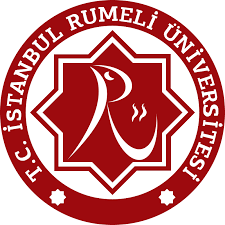 JÜRİ ÜYELİĞİ ÜCRET BEYANI İSTANBUL RUMELİ ÜNİVERSİTESİÜniversitenize başvuran aşağıda ismi yazılı adayın bilimsel çalışmalarını değerlendirmek üzere Üniversitenizce oluşturulan jüride görevlendirildim.“Doçentlik Sınav Jüri Üyeleri ile Doktor Öğretim Üyesi, Doçent ve Profesör Atama Jürilerinde Görev Alan Öğretim Üyelerine Ödenecek Ücrete İlişkin Usul ve Esaslar” çerçevesinde, tarafıma yapılacak ödemeye ilişkin bilgilerim aşağıdaki gibidir.2020 Mali yılı içerisinde ücret aldığım Sınav/Atama Jüri Üyeliği sayıları toplamının 6 (altı) yı geçmediğini ve aşağıda verilen bilgilerin doğruluğunu kabul ve beyan eder, gereğini bilgilerinize arz ederim.Ek: Görevlendirme YazısıADAYIN:Tarih:Adı Soyadı: İmzaJÜRİ ÜYESİNİN:* Formun doldurularak ilgili birime (Fakülte/Yüksekokul/Enstitü) gönderilmesi gerekmektedir.** Bordro veya Gelir Vergisi Matrahı Kurumunuz/Biriminiz muhasebe birimlerinden temin edilecektir.***İlgili Mevzuatın 4/2. Maddesi uyarınca 1 yılda jüri ücreti ödemesi altıyı geçemez.Adı SoyadıBaşvurduğu Kadro UnvanıProfesör	Doçent	Doktor Öğretim ÜyesiÜniversitesiİstanbul Rumeli ÜniversitesiDekanlık/MüdürlükT.C. Kimlik NoAdı SoyadıÜniversitesiEmekli Sicil NoKurum Sicil NoTelefonGörevlendirme Yazısının Tarih ve SayısıRapor Düzenleme TarihiSüregelen Gelir Vergisi Matrahı (Yıllık)Banka AdıŞube KoduIBAN NoTR